ГАУ ВО «Центр психолого-педагогической медицинской и социальной помощи»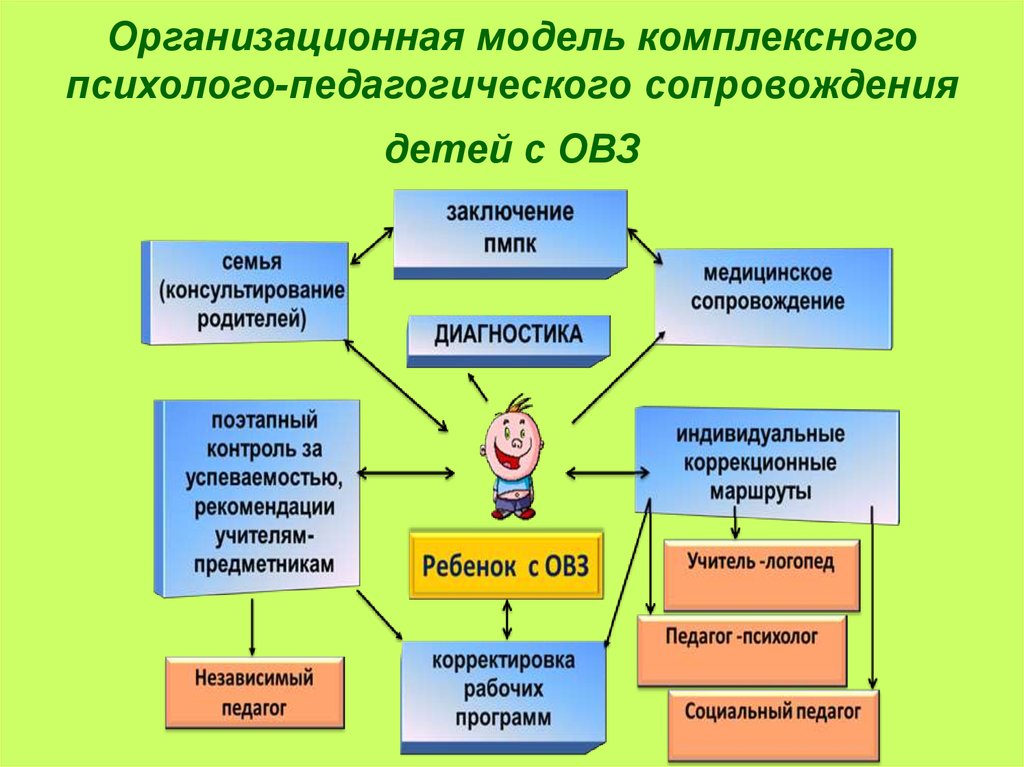 «Разработка и индивидуализация образовательного маршрута обучающегося начального общего и основного общего образования с ОВЗ на основании заключения ПМПК»Учитель-дефектолог ЦПМПК, методистКуликова Н.В.г. Владимир, 2023Варианты ФАОП НОО для обучающихся с ОВЗВарианты ФАОП ООО для обучающихся с ОВЗСтруктура рабочих программ коррекционно-развивающих курсов1. пояснительная записка: общая характеристика коррекционно-развивающего курса; цели коррекционно-развивающего курса; место коррекционно-развивающего курса в учебном плане;2. основные содержательные линии программы коррекционно-развивающего курса;3. планируемые результаты освоения коррекционно-развивающего курса;4. содержание коррекционно-развивающего курса (по классам):5. планируемые результаты обучения;6. календарно-тематическое планирование;7. мониторинг достижения планируемых результатов.Специальные условия обучения и воспитания обучающихся с ОВЗ:глухих, слабослышащих и позднооглохших обучающихсяпри организации оценочных процедур для обучающихся с нарушениями слуха должны быть созданы специальные условия, обусловленные их особыми образовательными потребностями и связанными с ними объективными трудностями; наличие текстовой информации, представленной в виде печатных таблиц 
на стендах или электронных носителях, предупреждающей об опасностях, изменениях в режиме обучения и обозначающей названия приборов, кабинетов 
и учебных классов;дублирование звуковой справочной информации о расписании учебных занятий визуальной (установка мониторов с возможностью трансляции субтитров); мониторы, их размеры и количество необходимо определять с учетом размеров помещения;обеспечение надлежащими визуальными средствами воспроизведения информации;учебные кабинеты оборудуются звукоусиливающей аппаратурой, отвечающей современным аудиологическим и сурдопедагогическим требованиям (стационарной звукоусиливающей аппаратурой коллективного пользования, при необходимости, 
с дополнительной комплектацией вибротактильными устройствами, 
или беспроводной аппаратурой, например, использующей радиопринцип 
или инфракрасное излучение); во внеурочной деятельности, в том числе при проведении коррекционных занятий по Программе коррекционной работы обучающиеся пользуются индивидуальными средствами слухопротезирования (индивидуальными слуховыми аппаратами, кохлеарными имплантами, кохлеарным имплантом и индивидуальным слуховым аппаратом в зависимости от слухопротезирования);помещения для коллективных внеурочных мероприятий оборудуются специальной системой индукционного типа или беспроводной аппаратурой коллективного пользования, использующей радиопринцип или инфракрасное излучение;обеспечивается систематическая (не реже одного раза в год) совместная проверка врачом-сурдологом и учителем–дефектологом (сурдопедагогом) режима работы индивидуальных слуховых аппаратов и звукоусиливающей аппаратуры коллективного пользования с учетом индивидуальных особенностей обучающихся; кабинеты для коррекционных занятий оснащаются необходимым специальным оборудованием и дидактическими материалами; рабочее место обучающегося: в инклюзивном классе парта обучающегося с нарушениями слуха располагается в классе так, чтобы он мог хорошо видеть учителя, его лицо и лица одноклассников; в классных помещениях отдельных классов для обучающихся с нарушениями слуха парты располагаются полукругом, чтобы они могли всегда держать в поле зрения учителя, его лицо, движения рук, лица одноклассников;слепых и слабовидящих обучающихся обеспечение дифференцированного подхода в обучении, воспитании 
и коррекции с учетом зрительных нарушений, соблюдение режима зрительных нагрузок (для слабовидящих и слепых с остаточным зрением);обеспечение обстановки психологического комфорта (в том числе в условиях совместного обучения со сверстниками с сохранным зрением);использование современных тифлоинформационных технологий, тифлотехнических средств, устройств и приборов для оптимизации образовательного процесса и повышения его эффективности и доступности для слепых и слабовидящих обучающихся;развитие специальных компетенций, необходимых для подготовки слепых 
и слабовидящих обучающихся к продолжению образования, профессиональной самореализации и включению в социум;обеспечение взаимодействия и сотрудничества со сверстниками, в том числе 
с сохранным зрением в различных видах деятельности, расширение реальных 
и виртуальных социальных контактов, обогащение социального опыта посредством расширения социально-образовательного пространства за пределы образовательной организации и семьи;использование специальных методов, тифлопедагогических приемов и средств обучения;включение слепых и слабовидящих обучающихся в разнообразные воспитательные и досуговые мероприятия (в том числе совместно со сверстниками 
с сохранным зрением);создание здоровьесберегающих условий, с учетом зрительных возможностей обучающихся.обучающихся с нарушениями опорно-двигательного аппаратаиндивидуально ориентированное психолого-педагогическое сопровождение 
и коррекционная работа;использование специальных методов, приемов, средств обучения, в том числе информационных, компьютерных технологий;специальные условия текущей и промежуточной аттестации, адаптация оценочных процедур;соблюдение ортопедического режима; обеспечение здоровьесберегающих технологий (оздоровительный 
и охранительный режим, профилактика физических, умственных и психологических перегрузок);обеспечение обстановки психологического комфорта;обеспечение участия обучающихся с нарушениями опорно-двигательного аппарата в совместных мероприятиях со сверстниками;сочетание очных и дистанционных форм обучения при необходимости;сочетание обучения с реабилитационными мероприятиями;создание безбарьерной среды, обеспечение индивидуально адаптированным рабочим местом при необходимости (специальная мебель, вспомогательные технические средства и ассистивные технологии для обучения  и коммуникации);специальное оборудование и вспомогательные технические средства 
для передвижения и самообслуживания;помощь ассистента при необходимости.обучающихся с расстройствами аутистического спектрапроектирование и поддержание адаптированной образовательной среды, направленной на преодоление различных форм аутистической защиты учащихся 
и имеющей развивающий потенциал;индивидуализация процесса обучения в соответствии с особенностями обучающегося с расстройствами аутистического спектра;подбор и адаптация методов, методик и педагогических приемов обучения 
в соответствии с особенностями обучающихся с расстройствами аутистического спектра;адаптация и модификация учебных материалов;обеспечение условий для развития социального взаимодействия и общения 
с окружающими людьми, в том числе в процессе коррекционно-развивающей работы;адаптация контрольно-измерительных процедур и материалов, адаптация процедур аттестации.Государственное автономное учреждение
Владимирской области“Центр психолого-педагогической, медицинской и социальной помощи”.Владимир, 
ул.Летне-Перевозинская, д.5
тел: 8 (4922) 323861; 8 (4922) 326995сайт: https://cppisp33.ru/, электронная почта: info@cppisp33.ruВарианты ФАОПКоррекционно-развивающие курсыВариант 1.1 «Формирование речевого слуха восприятия и произносительной стороны устной речи», «Развитие слухового восприятия и техника речи», «Музыкально-ритмические занятия», «Социально-бытовая ориентировка»Вариант 1.2 «Формирование речевого слуха восприятия и произносительной стороны устной речи», «Развитие слухового восприятия и техника речи», «Музыкально-ритмические занятия», «Социально-бытовая ориентировка»Вариант 2.1«Формирование речевого слуха и произносительной стороны устной речи», «Развитие слухового восприятия и техника речи», «Развитие учебно-познавательной деятельности» «Музыкально-ритмические занятия», «Социально-бытовая ориентировка»Вариант 2.2.«Формирование речевого слуха и произносительной стороны устной речи», «Развитие слухового восприятия и техника речи», «Развитие учебно-познавательной деятельности» «Музыкально-ритмические занятия», «Социально-бытовая ориентировка»Вариант 3.1«Ритмика», «Адаптивная физическая культура», «Развитие остаточного зрения и зрительного восприятия», «Пространственная ориентировка» «Социально-бытовая ориентировка», «Развитие осязания и мелкой моторики», «Развитие коммуникативной деятельности»Вариант 3.2«Ритмика», «Адаптивная физическая культура», «Развитие остаточного зрения и зрительного восприятия», «Пространственная ориентировка» «Социально-бытовая ориентировка», «Развитие осязания и мелкой моторики», «Развитие коммуникативной деятельности»Вариант 4.1«Ритмика», «Адаптивная физическая культура», «Развитие зрительно восприятия», «Пространственное ориентирование и мобильность» «Социально-бытовая ориентировка», «Развитие коммуникативной деятельности»Вариант 4.2«Ритмика», «Адаптивная физическая культура», «Развитие зрительно восприятия», «Пространственное ориентирование и мобильность» «Социально-бытовая ориентировка», «Развитие коммуникативной деятельности»Вариант 5.1Обязательный коррекционно-развивающий курс: «Индивидуальные и групповые логопедические занятия» Вариант 5.2Обязательный коррекционно-развивающий курс: «Индивидуальные и групповые логопедические занятия» Вариант 6.1«Адаптивная физическая культура», «Социально-бытовая ориентировка»,«Коррекционно-развивающие занятия психокоррекционные (психологические и дефектологические)», «Логопедические занятия»Вариант 6.2«Адаптивная физическая культура», «Социально-бытовая ориентировка»,«Коррекционно-развивающие занятия психокоррекционные (психологические и дефектологические)», «Логопедические занятия»Вариант 7.1Вариант 7.2«Коррекционно-развивающие занятия психокоррекционные (психологические и дефектологические)», «Логопедические занятия», «Ритмика»Вариант 8.1«Развитие коммуникативного поведения», «Развитие познавательной деятельности», «Логопедические занятия»Вариант 8.2«Развитие коммуникативного поведения», «Развитие познавательной деятельности», «Логопедические занятия»Варианты ФАОПКоррекционно-развивающие курсыВариант 1.1«Развитие восприятия и воспроизведения устной речи», «Развитие учебно-познавательной деятельности»Вариант 1.2«Развитие восприятия и воспроизведения устной речи», «Развитие учебно-познавательной деятельности»Вариант 2.2.1«Развитие восприятия и воспроизведения устной речи», «Развитие учебно-познавательной деятельности»Вариант 2.2.2«Развитие восприятия и воспроизведения устной речи», «Развитие учебно-познавательной деятельности»Вариант 3.1«Тифлотехника», «Пространственное ориентирование и мобильность», «Социально-бытовая ориентировка» Вариант 3.2«Тифлотехника», «Пространственное ориентирование и мобильность», «Социально-бытовая ориентировка» Вариант 4.1«Тифлотехника», «Пространственное ориентирование и мобильность» «Социально-бытовая ориентировка»Вариант 4.2«Тифлотехника», «Пространственное ориентирование и мобильность» «Социально-бытовая ориентировка»Вариант 5.1 «Индивидуальные и групповые логопедические занятия» Вариант 5.2 «Индивидуальные и групповые логопедические занятия» Вариант 6.1«Адаптивная физическая культура», «Социально-бытовая ориентировка»,«Коррекционно-развивающие занятия психокоррекционные (психологические и дефектологические)», «Логопедические занятия»Вариант 6.2«Адаптивная физическая культура», «Социально-бытовая ориентировка»,«Коррекционно-развивающие занятия психокоррекционные (психологические и дефектологические)», «Логопедические занятия»Вариант 7«Коррекционно-развивающие занятия психокоррекционные (психологические и дефектологические)», «Логопедические занятия»Вариант 8.1«Развитие коммуникативного поведения», «Развитие познавательной деятельности»Вариант 8.2«Развитие коммуникативного поведения», «Развитие познавательной деятельности»